Société 		Nom	Prénom	Fonction		E-mail		Adresse		Code postal	Ville	Téléphone 	Télécopie	 Je souhaite adhérer à l’association XBRL France et m’engage à régler les frais annuels d’adhésion, soit*Merci de joindre à ce bulletin un document attestant du CA pour les catégories B et C.Date : 	Signature :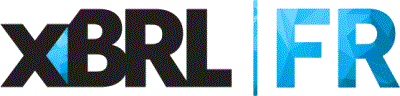 200-216 rue Raymond Losserand		75014 PARIS Tél.: 06 32 24 66 39www.xbrlfrance.orgassociation régie par  1er juillet 1901 CatégorieCotisationMontant/anASociété "Premium"Les membres « Premium » bénéficient de droits leurs permettant de renforcer leur visibilité en associant leur entreprise aux actions de l’association : petits-déjeuners et autres manifestations que l’association organise régulièrement.4 500 € HT5400 € TTCBSociété CA N-1 > 1,5 M€ *Cette cotisation donne accès à la participation aux groupes de travail, aux manifestations et elle permet également d’accéder à toutes les informations sur le site internet.3 000 € HT3600 € TTCCSociété CA N-1 < 1,5 M€ *Cette cotisation donne accès à la participation aux groupes de travail, aux manifestations et elle permet également d’accéder à toutes les informations sur le site internet.1 500 € HT1800 € TTCDInstitutionnel 
Les membres institutionnels disposent de droits renforcés dans la gouvernance de l’association4 500 € HT5400 € TTCEAssociation > 100 membres physiques ou > 20 sociétés2 000 € HT2400 € TTCFAssociation < 100 membres physiques ou < 20 sociétés1 000 € HT1200 € TTCGIndividuel ; accepté après approbation du Conseil d’AdministrationRéservé aux personnalités reconnues et médiatiques dans leurs secteurs, aux universitaires ainsi qu’aux retraités voulant rester dans le secteur200 € HT240 € TTC